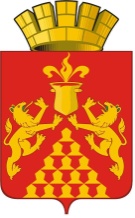 Дума  городского  округа  Красноуральскседьмого созываРЕШЕНИЕ					от  28 апреля 2022 года  № 378город КрасноуральскОб утверждении отчета о выполнении плана приватизациимуниципального имущества городского округа Красноуральск за 2021 годВо исполнение пункта 10.5 статьи 10 Порядка управления и распоряжения муниципальным имуществом городского округа Красноуральск, утвержденного решением Думы городского округа Красноуральск от 27 мая 2021 года № 296, рассмотрев постановление администрации городского округа Красноуральск от 29 марта 2022 года № 385 «О направлении на рассмотрение и утверждение в Думу городского округа Красноуральск проекта решения Думы городского округа Красноуральск «Об утверждении отчета о выполнении плана приватизации муниципального имущества городского округа Красноуральск за 2021 год», руководствуясь статьей 23 Устава городского округа Красноуральск, Дума городского округа КрасноуральскРЕШИЛА:Утвердить отчет о выполнении плана приватизации муниципального имущества городского округа Красноуральск за 2021 год (прилагается). Опубликовать настоящее решение в газете «Красноуральский рабочий» и разместить на официальном сайте Думы городского округа Красноуральск в сети Интернет: www. dumakrur.ru.Настоящее решение вступает в силу со дня его опубликования.Контроль исполнения настоящего решения возложить на постоянные комиссии по экономической политике и бюджету (В.В. Грибов), законодательству и местному самоуправлению (Мурзаев Ю.А.).Председатель Думыгородского округа Красноуральск			                А.В. МедведевГлава городского округа Красноуральск		  Д.Н. КузьминыхУтвержденрешением Думы городского округа Красноуральск от 28 апреля 2022 года № 378ОТЧЕТО ВЫПОЛНЕНИИ ПЛАНА ПРИВАТИЗАЦИИ МУНИЦИПАЛЬНОГО ИМУЩЕСТВАГОРОДСКОГО ОКРУГА КРАСНОУРАЛЬСК ЗА 2021 ГОД№ п/пНаименование и местонахождение объектаСпособ приватизацииДата приватизацииЦена, руб.Приобретатель1234561Нежилое помещение общей площадью 134,8 кв.м., номера на поэтажном плане: 1-14, этаж:1, КН 66:51:0104009:1055.Адрес: Свердловская обл., г. Красноуральск, ул. Карла Маркса, д.25.- электронный аукцион;- продажа посредством публичного предложения———2Нежилое здание (баня), общей площадью 51,8 кв.м., КН 66:51:0109009:469 с земельным участком  площадью 97,0 кв.м. КН 66:51:0109009:479.Адрес: Свердловская обл., г. Красноуральск, ул. Победы, д.16.- электронный аукцион;- продажа посредством публичного предложения;- продажа без объявления цены———3Сооружение вышка, высота 25,0 м. КН 66:51:0109009:470, с земельным участком площадью 55,0 кв.м., КН 66:51:0109009:480.Адрес: Свердловская область, Красноуральск, ул. Победы, д.16.- электронный аукцион21.01.2022222 600,00(в том числе: сооружение – 197 400,00; земельный участок 25 200,00)Голосков Евгений АлександровичИтого222 600,00